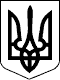 У К Р А Ї Н АСАМГОРОДОЦЬКА СІЛЬСЬКА РАДАВІННИЦЬКОЇ ОБЛАСТІ= сесія 8 скликання= жовтня 2021 року                                                                село СамгородокР І Ш Е Н Н Я № = / = - 8Про надання дозволу на розроблення проектуземлеустрою щодо відведення земельної ділянки в оренду для  іншого сільськогосподарськогопризначення  гр. Пасічнюку Р.В., Мольчуку О.А., Черешнюку І.В.         Розглянувши та обговоривши клопотання про надання дозволу на розробку проекту землеустрою щодо відведення земельної ділянки в оренду для іншого сільськогосподарського призначення, що знаходиться в селі Самгородок по вул. Лозівська, Хмільницького (Козятинського) району, Вінницької області, керуючись Законом України «Про оренду землі»,   ст. ст. 93, 122 - 124, 134 Земельного кодексу України, ст. 4 Закону України «Про державну реєстрацію речових прав на нерухоме майно та їх обтяжень», ч. 5 розділу ІІ «Прикінцеві та перехідні положення», Законом України «Про внесення змін до деяких законодавчих актів України щодо розмежування земель державної та комунальної власності», ст. 26 Законом України «Про місцеве самоврядування в Україні», сесія Самгородоцької сільської радиВ И Р І Ш И Л А :Надати  Пасічнюку Роману Вячеславовичу, Мольчуку Олександру Анатолійовичу, Черешнюку Ігорю Володимировичу дозвіл  на розробку проекту землеустрою щодо відведення в оренду земельної ділянки орієнтовною площею 0,34 га для іншого сільськогосподарського призначення, яка знаходиться в межах села Самгородок по вул. Лозівська . Контроль за  виконанням  рішення покласти на постійну комісію з питань земельних відносин, природокористування, планування території, будівництва, архітектури, охорони пам’яток, історичного середовища та благоустрою.                          Сільський голова:  	                    Лановик С.Я.